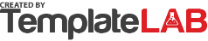 PERFORMANCE
GAP ANALYSISPERFORMANCE
GAP ANALYSISPERFORMANCE
GAP ANALYSISPERFORMANCE
GAP ANALYSISPERFORMANCE
GAP ANALYSISPERFORMANCE
GAP ANALYSISPERFORMANCE
GAP ANALYSISPERFORMANCE
GAP ANALYSISPERFORMANCE
GAP ANALYSISPERFORMANCE
GAP ANALYSISPERFORMANCE
GAP ANALYSISPERFORMANCE
GAP ANALYSISPERFORMANCE
GAP ANALYSISPERFORMANCE
GAP ANALYSISPERFORMANCE
GAP ANALYSISPERFORMANCE
GAP ANALYSISPERFORMANCE
GAP ANALYSISLEAD GENERATIONCURRENTCURRENTCURRENTLast 3 MonthsGAP50 Leads per Month50 Leads per Month50 Leads per Month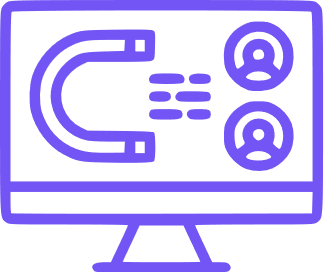 100Leads per MonthLeads per MonthInadequate marketing effortsInadequate marketing effortsInadequate marketing effortsInadequate marketing effortsGap Root CauseGap Root CauseGap Root CauseGap Root CauseGap Root CauseGap Root CauseGap Root CauseGap Root CauseAction Recommended:Action Recommended:Action Recommended:Action Recommended:GOALGOALGOALNext 6 MonthsAction Recommended:Action Recommended:Action Recommended:Action Recommended:Marketing - Invest in targeted campaigns to boost lead generation.Marketing - Invest in targeted campaigns to boost lead generation.Marketing - Invest in targeted campaigns to boost lead generation.Marketing - Invest in targeted campaigns to boost lead generation.HIGH IMPORTANCE150Leads per MonthLeads per MonthMarketing - Invest in targeted campaigns to boost lead generation.Marketing - Invest in targeted campaigns to boost lead generation.Marketing - Invest in targeted campaigns to boost lead generation.Marketing - Invest in targeted campaigns to boost lead generation.CONVERSION RATECURRENTCURRENTCURRENTLast 6 MonthsGAP5 Percent5 Percent5 Percent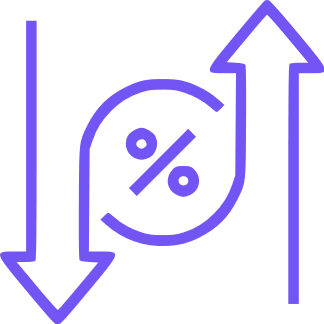 20% (Percent)% (Percent)Sales team training neededSales team training neededSales team training neededSales team training neededGap Root CauseGap Root CauseGap Root CauseGap Root CauseGap Root CauseGap Root CauseGap Root CauseGap Root CauseAction Recommended:Action Recommended:Action Recommended:Action Recommended:GOALGOALGOALThrough 2024Action Recommended:Action Recommended:Action Recommended:Action Recommended:Sales Training - Provide additional training to improve conversion rates.Sales Training - Provide additional training to improve conversion rates.Sales Training - Provide additional training to improve conversion rates.Sales Training - Provide additional training to improve conversion rates.MEDIUM IMPORTANCE25% (Percent)% (Percent)Sales Training - Provide additional training to improve conversion rates.Sales Training - Provide additional training to improve conversion rates.Sales Training - Provide additional training to improve conversion rates.Sales Training - Provide additional training to improve conversion rates.EFFICIENCYCURRENTCURRENTCURRENTLast 6 MonthsGAP3% Accuracy3% Accuracy3% Accuracy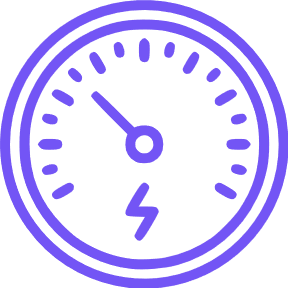 95% Accuracy% AccuracyLack of standardized processesLack of standardized processesLack of standardized processesLack of standardized processesGap Root CauseGap Root CauseGap Root CauseGap Root CauseGap Root CauseGap Root CauseGap Root CauseGap Root CauseAction Recommended:Action Recommended:Action Recommended:Action Recommended:GOALGOALGOALThrough 2024Action Recommended:Action Recommended:Action Recommended:Action Recommended:Process Optimization - Standardize accounting procedures for accuracy.Process Optimization - Standardize accounting procedures for accuracy.Process Optimization - Standardize accounting procedures for accuracy.Process Optimization - Standardize accounting procedures for accuracy.MEDIUM IMPORTANCE98% Accuracy% AccuracyProcess Optimization - Standardize accounting procedures for accuracy.Process Optimization - Standardize accounting procedures for accuracy.Process Optimization - Standardize accounting procedures for accuracy.Process Optimization - Standardize accounting procedures for accuracy.CUSTOMER SATISFACTIONCURRENTCURRENTCURRENTLast 3 MonthsGAP0.3 Points0.3 Points0.3 Points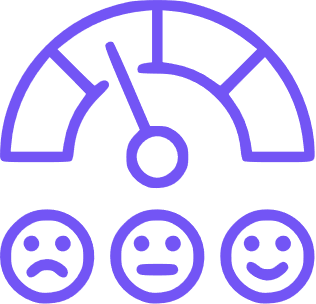 4.5Out of 5Out of 5Slow response timeSlow response timeSlow response timeSlow response timeGap Root CauseGap Root CauseGap Root CauseGap Root CauseGap Root CauseGap Root CauseGap Root CauseGap Root CauseAction Recommended:Action Recommended:Action Recommended:Action Recommended:GOALGOALGOALNext 3 MonthsAction Recommended:Action Recommended:Action Recommended:Action Recommended:Customer Support - Implement faster response protocols.Customer Support - Implement faster response protocols.Customer Support - Implement faster response protocols.Customer Support - Implement faster response protocols.HIGH IMPORTANCE4.8Out of 5Out of 5Customer Support - Implement faster response protocols.Customer Support - Implement faster response protocols.Customer Support - Implement faster response protocols.Customer Support - Implement faster response protocols.NEXT STEPSNEXT STEPS► By focusing on specific marketing efforts, we can attract more potential leads and improve overall conversion rates.► By focusing on specific marketing efforts, we can attract more potential leads and improve overall conversion rates.► By focusing on specific marketing efforts, we can attract more potential leads and improve overall conversion rates.► By focusing on specific marketing efforts, we can attract more potential leads and improve overall conversion rates.► By focusing on specific marketing efforts, we can attract more potential leads and improve overall conversion rates.► By focusing on specific marketing efforts, we can attract more potential leads and improve overall conversion rates.► By focusing on specific marketing efforts, we can attract more potential leads and improve overall conversion rates.► By focusing on specific marketing efforts, we can attract more potential leads and improve overall conversion rates.► By focusing on specific marketing efforts, we can attract more potential leads and improve overall conversion rates.► By focusing on specific marketing efforts, we can attract more potential leads and improve overall conversion rates.► By focusing on specific marketing efforts, we can attract more potential leads and improve overall conversion rates.► By focusing on specific marketing efforts, we can attract more potential leads and improve overall conversion rates.► By focusing on specific marketing efforts, we can attract more potential leads and improve overall conversion rates.► By focusing on specific marketing efforts, we can attract more potential leads and improve overall conversion rates.► By focusing on specific marketing efforts, we can attract more potential leads and improve overall conversion rates.► By focusing on specific marketing efforts, we can attract more potential leads and improve overall conversion rates.► By focusing on specific marketing efforts, we can attract more potential leads and improve overall conversion rates.► Enhancing the skills and techniques of our sales team will lead to better conversion rates and increased revenue.► Enhancing the skills and techniques of our sales team will lead to better conversion rates and increased revenue.► Enhancing the skills and techniques of our sales team will lead to better conversion rates and increased revenue.► Enhancing the skills and techniques of our sales team will lead to better conversion rates and increased revenue.► Enhancing the skills and techniques of our sales team will lead to better conversion rates and increased revenue.► Enhancing the skills and techniques of our sales team will lead to better conversion rates and increased revenue.► Enhancing the skills and techniques of our sales team will lead to better conversion rates and increased revenue.► Enhancing the skills and techniques of our sales team will lead to better conversion rates and increased revenue.► Enhancing the skills and techniques of our sales team will lead to better conversion rates and increased revenue.► Enhancing the skills and techniques of our sales team will lead to better conversion rates and increased revenue.► Enhancing the skills and techniques of our sales team will lead to better conversion rates and increased revenue.► Enhancing the skills and techniques of our sales team will lead to better conversion rates and increased revenue.► Enhancing the skills and techniques of our sales team will lead to better conversion rates and increased revenue.► Enhancing the skills and techniques of our sales team will lead to better conversion rates and increased revenue.► Enhancing the skills and techniques of our sales team will lead to better conversion rates and increased revenue.► Enhancing the skills and techniques of our sales team will lead to better conversion rates and increased revenue.► Enhancing the skills and techniques of our sales team will lead to better conversion rates and increased revenue.► Streamlining accounting processes will ensure consistent and error-free financial management, which impacts efficiency.► Streamlining accounting processes will ensure consistent and error-free financial management, which impacts efficiency.► Streamlining accounting processes will ensure consistent and error-free financial management, which impacts efficiency.► Streamlining accounting processes will ensure consistent and error-free financial management, which impacts efficiency.► Streamlining accounting processes will ensure consistent and error-free financial management, which impacts efficiency.► Streamlining accounting processes will ensure consistent and error-free financial management, which impacts efficiency.► Streamlining accounting processes will ensure consistent and error-free financial management, which impacts efficiency.► Streamlining accounting processes will ensure consistent and error-free financial management, which impacts efficiency.► Streamlining accounting processes will ensure consistent and error-free financial management, which impacts efficiency.► Streamlining accounting processes will ensure consistent and error-free financial management, which impacts efficiency.► Streamlining accounting processes will ensure consistent and error-free financial management, which impacts efficiency.► Streamlining accounting processes will ensure consistent and error-free financial management, which impacts efficiency.► Streamlining accounting processes will ensure consistent and error-free financial management, which impacts efficiency.► Streamlining accounting processes will ensure consistent and error-free financial management, which impacts efficiency.► Streamlining accounting processes will ensure consistent and error-free financial management, which impacts efficiency.► Streamlining accounting processes will ensure consistent and error-free financial management, which impacts efficiency.► Streamlining accounting processes will ensure consistent and error-free financial management, which impacts efficiency.► Timely and efficient customer support enhances satisfaction and builds trust with clients.► Timely and efficient customer support enhances satisfaction and builds trust with clients.► Timely and efficient customer support enhances satisfaction and builds trust with clients.► Timely and efficient customer support enhances satisfaction and builds trust with clients.► Timely and efficient customer support enhances satisfaction and builds trust with clients.► Timely and efficient customer support enhances satisfaction and builds trust with clients.► Timely and efficient customer support enhances satisfaction and builds trust with clients.► Timely and efficient customer support enhances satisfaction and builds trust with clients.► Timely and efficient customer support enhances satisfaction and builds trust with clients.► Timely and efficient customer support enhances satisfaction and builds trust with clients.► Timely and efficient customer support enhances satisfaction and builds trust with clients.► Timely and efficient customer support enhances satisfaction and builds trust with clients.► Timely and efficient customer support enhances satisfaction and builds trust with clients.► Timely and efficient customer support enhances satisfaction and builds trust with clients.► Timely and efficient customer support enhances satisfaction and builds trust with clients.► Timely and efficient customer support enhances satisfaction and builds trust with clients.► Timely and efficient customer support enhances satisfaction and builds trust with clients.© TemplateLab.com© TemplateLab.com© TemplateLab.com© TemplateLab.com